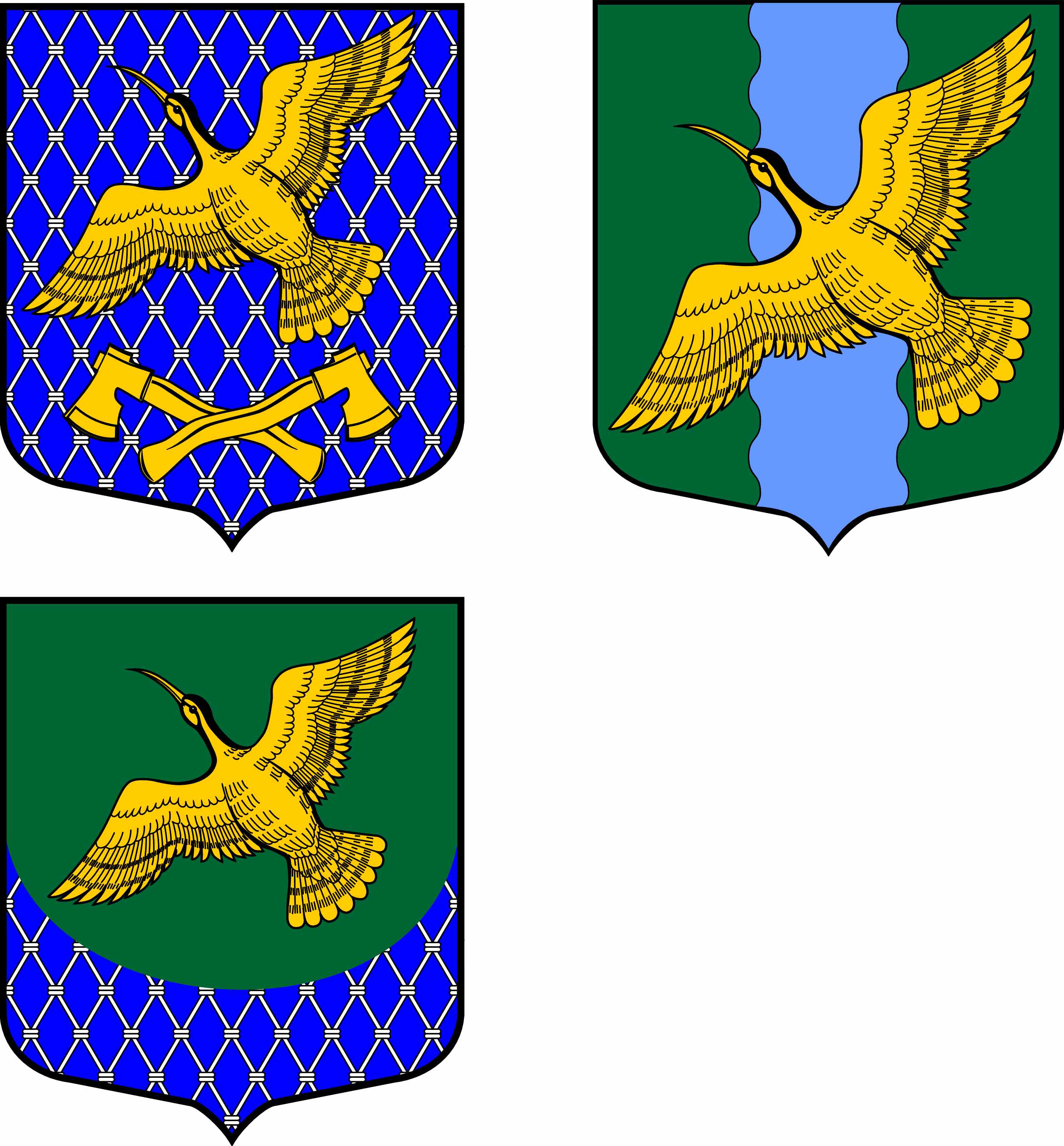 АДМИНИСТРАЦИЯ МУНИЦИПАЛЬНОГО ОБРАЗОВАНИЯПОТАНИНСКОЕ СЕЛЬСКОЕ ПОСЕЛЕНИЕВолховского муниципального районаЛенинградской области ПОСТАНОВЛЕНИЕ от «07» октября 2013года                                                                                         № 112Об определении границ прилегающих территорий к организациям, учреждениям и (или) объектамна территории муниципального образованияПотанинское сельское поселениеВолховского муниципального районаЛенинградской области, где не допускаетсяРозничная продажа алкогольной продукцииВ соответствии с пунктом 2 и пунктом 4 статьи 16 Федерального закона от 22.11.1995 № 171-ФЗ "О государственном регулировании производства и оборота этилового спирта, алкогольной и спиртосодержащей продукции и об ограничении потреблении (распития) алкогольной продукции", постановлением Правительства Российской Федерации от 27.12.2012 № 1425 «Об определении органами государственной власти субъектов Российской Федерации мест массового скопления граждан и мест нахождения источников повышенной опасности, в которых не допускается розничная продажа алкогольной продукции, а также определении органами местного самоуправления границ прилегающих территорий, на которых не допускается розничная продажа алкогольной продукции», администрация муниципального образования Потанинское сельское поселение Волховского муниципального района Ленинградской области, постановляет:1. Определить перечень организаций, учреждений (объектов) и прилегающих  к ним территорий в муниципальном образовании Потанинское сельское поселение, где не  допускается розничная продажа алкогольной продукции. Приложение № 1.2. Установить, что к прилегающей территории относится территория, прилегающая к организациям и учреждениям (объектам), указанным в приложении №1, включая обособленную территорию (при наличии таковой), то есть территорию, границы которой обозначены ограждением (объектами искусственного происхождения), прилегающую к зданию (строению, сооружению), в котором расположены указанные организации и (или) учреждения.3. Установить способ расчета расстояния от организаций и объектов, определенных в приложении № 1 до границ прилегающих территорий. Определяется по радиусу (кратчайшее расстояние по прямой) от входа для посетителей на обособленную территорию (при наличии таковой) или от входа для посетителей в здание (строение, сооружение), в котором расположены организации и (или) объекты, указанные в приложении № 1 (при отсутствии обособленной территории).При наличии нескольких входов для посетителей расчет проводится по радиусу от каждого входа с последующим объединением установленных прилегающих территорий.4. Установить, что минимальное расстояние от организаций и (или) объектов, указанных в приложении № 1 до границ прилегающих территорий составляет .      5. Утвердить схемы границ прилегающих территорий к организациям и (или) объектам, на которых не допускается розничная продажа алкогольной продукции, согласно приложению № 2.       6. Настоящее постановление подлежит официальному опубликованию и вступает в силу с момента его официального опубликования.     7.   Контроль за исполнением данного постановления оставляю за собой.Глава администрации Муниципального образованияПотанинское сельское поселение:   	    В.В. Ибадова            Приложение № 1к постановлению администрацииМуниципального образования Потанинское сельское поселениеВолховского  муниципального района Ленинградской областиот __________________ № _______Перечень организаций, учреждений (объектов) и прилегающих к ним территорий муниципального образования Потанинское сельское поселение, где не допускается розничная продажа алкогольной продукции на территории N  
 п/пНаименование учреждения, организацииАдрес местонахождения1. Образовательные учреждения1. Образовательные учреждения1. Образовательные учреждения1.МОБУ Потанинская основная  школад. Потанино, д.5а,  Волховский район Ленинградская область2. Детский сад МОБУ Потанинской основной школыд. Потанино, д.2а,  Волховский район Ленинградская область2. Медицинские учреждения2. Медицинские учреждения2. Медицинские учреждения1.Фельдшерско-акушерский пункт дер. Потанино(МУЗ «Волховского  ЦРБ»)д. Потанино, д.12а,  Волховский район Ленинградская область3. Деятельность библиотек, клубных учреждений3. Деятельность библиотек, клубных учреждений3. Деятельность библиотек, клубных учреждений1.МБУКиС «Потанинский СДК»д. Потанино, д.13а,  Волховский район Ленинградская область4. Административные учреждения4. Административные учреждения4. Административные учреждения1Администрация муниципального образования Потанинское сельское поселениед. Потанино, д.13,  Волховский район Ленинградская область2Почта России, отделение связи д. Потанинод. Потанино, д.13,  Волховский район Ленинградская область3Производственный участок ОАО «Волховский ЖКК» д. Потанинод. Потанино, д.13,  Волховский район Ленинградская область